ACCIÓ DE DINAMITZACIÓ PREVIA A LA SETMANA EUROPEA DE LA PREVENCIÓ DE RESIDUSL’ECOTOUR DE GEOPARCS PRETÉN POTENCIAR LA MISSIÓ APILO EN LA SOCIETAT L’Ecotour de Geoparcs te programats tres punts de recollida de RAEE
1-Parc del Pinell de Tremp- Geoparc Orígens 
2-Plaça Milcentenari de Manresa - Geoparc de la Catalunya Central
3-Parc de Catalunya de Sabadell - Seu de l’Ecotour de GeoparcsETAPES DE L’ECOTOUR DE GEOPARCS 2023-24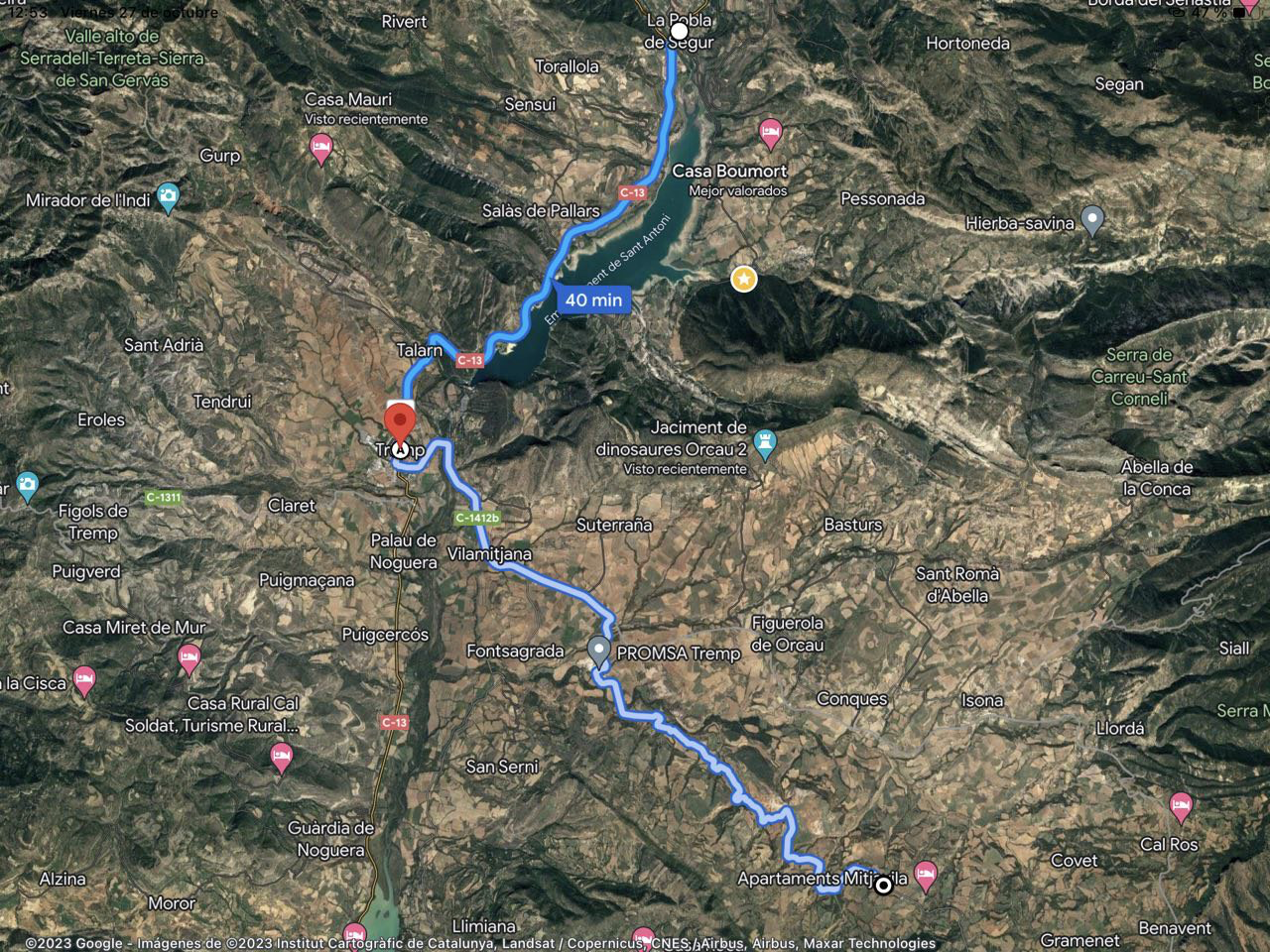 DEL 1 AL 8 DE NOVEMBREMOU-TE PER LA SOSTENIBILITAT!Etapa 1   Dimecres 1 de novembre – Geoparc Orígens – Pallars JussàRNC de Boumort – Aramunt -Conca de Dalt- la Pobla de Segur- Tremp- Vilamitjana- Gavet de la Conca Sortida des d’Ecotallers a les 10hArribada estimada a les 17hEtapa del dijous 2 de novembre  - Geoparc Orígens – Pallars JussàCarretera d’Aransís a Sant Salvador de Toló – Toló – Pas nou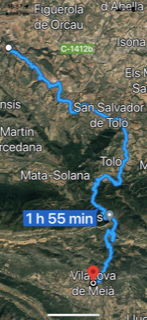 Sortida estimada a les 10hArribada estimada a les 17hEtapa del divendres 3 de novembre – La NogueraVilanova de Meià - Alentorn – Pont d’Alentorn - Artesa de Segre.- El Gos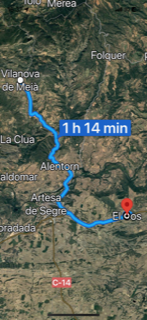 Sortida estimada a les 9hArribada estimada a les 16hEtapa del dissabte 4 de novembre – La Segarra Cabanabona – Palou – Massoteres – Vicfred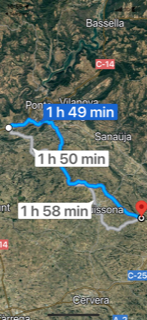 Sortida estimada a les 9hArribada estimada a les 16hEtapa del diumenge 5 de novembre – L’Anoia Conill – Calaf – Sant Pere Sallavinera – Riera de Rajadell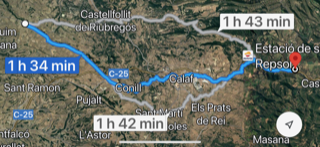 Sortida estimada a les 9hArribada estimada a les 16hEtapa del dilluns 6 de novembre – Geoparc de la Catalunya Central – El Bàges  Rajadell – Manresa - CAE– Rocafort 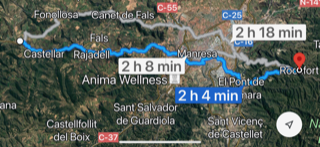 Sortida estimada a les 9hArribada estimada a les 17hEtapa del dimarts 7 de novembre – Parc Natural de Sant Llorenç del Munt i l’Obac –Geoparc MetropolitàRocafort – Mura – Coll d’Estenalles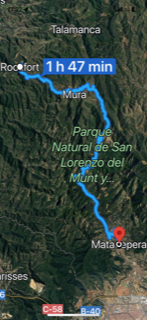 Sortida estimada a les 9hArribada estimada a les 16hEtapa del dimecres 8 de novembre – Parc de Catalunya de Sabadell – Vallès Occidental Coll d’Estenalles – Parc Natural de Sant Llorenç del Munt i l’Obac -  Matadepera – Terrassa per Anella Verda – Sabadell per Parc Agrari – Parc de Catalunya 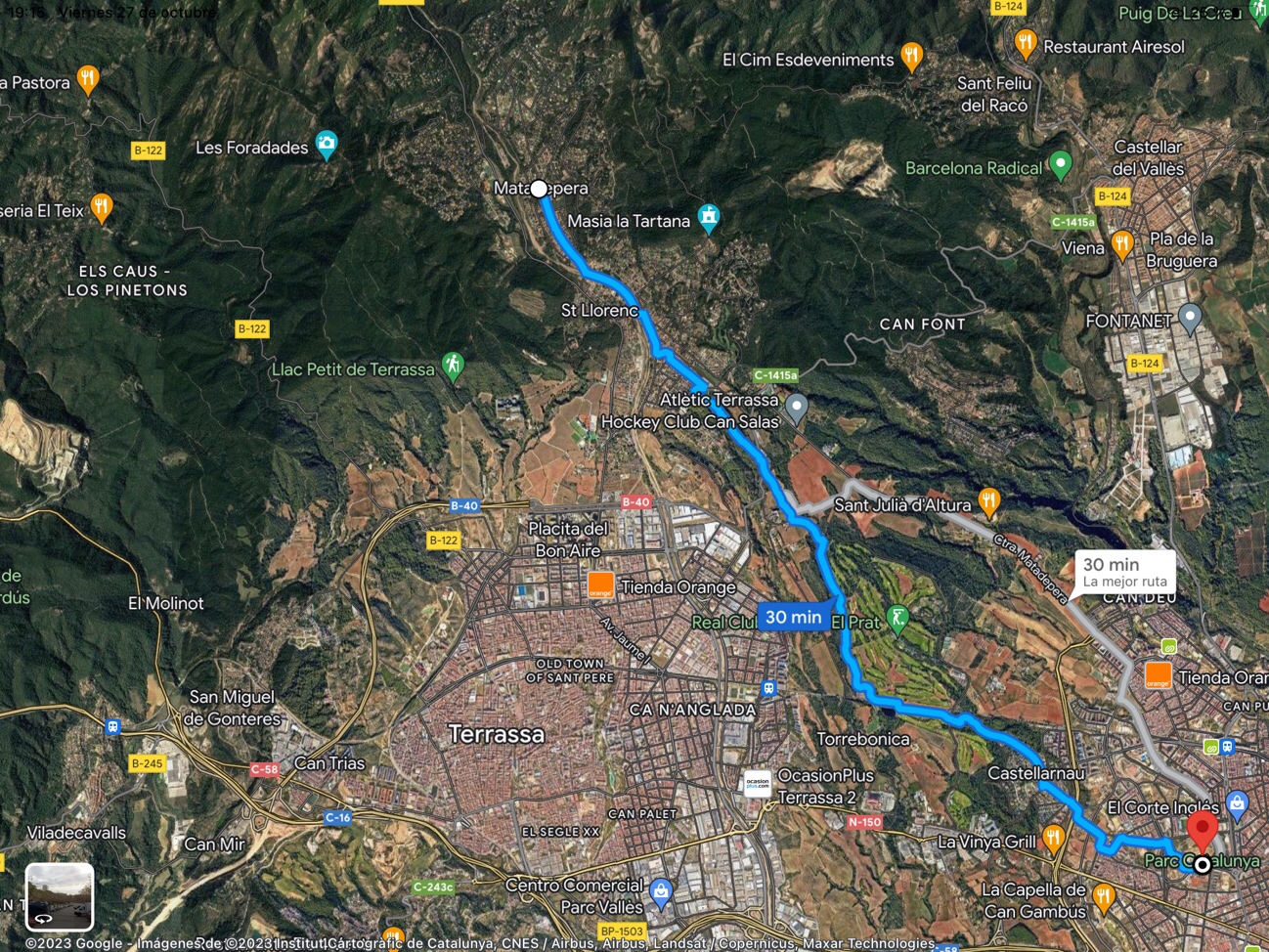 Sortida estimada a les 12hArribada estimada a les 15h